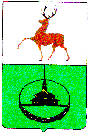 Заключение № 75Контрольно-счетной  комиссии городского округа город Кулебакипо результатам экспертизы проекта постановления администрациигородского округа город Кулебаки №б/н «О внесении изменений в муниципальную программу «Управление муниципальным имуществом городского округа город Кулебаки Нижегородской области на 2015-2017 годы», утвержденную постановлением администрации Кулебакского района от 02.07.2014 г. №1262»«27» октября 2017г. 							г. КулебакиНастоящее заключение по результатам экспертизы проекта постановления администрации городского округа город Кулебаки №б/н «О внесении изменений в муниципальную программу «Управление муниципальным имуществом городского округа город Кулебаки Нижегородской области на 2015-2017 годы», утвержденную постановлением администрации Кулебакского района от 02.07.2014 г.  №1262» (далее – проект постановления, программа) подготовлено в соответствии с Бюджетным кодексом РФ, Федеральным законом от 07.02.2011 №6-ФЗ «Об общих принципах организации и деятельности контрольно-счетных органов субъектов Российской Федерации и муниципальных образований», решением Совета депутатов городского округа город Кулебаки от 25.12.2015 №82 «Об утверждении Положения о контрольно-счетной комиссии городского округа город Кулебаки Нижегородской области», постановлением администрации городского округа город Кулебаки от 03.03.2016 №395 «Об утверждении порядка разработки, реализации и оценки эффективности муниципальных программ городского округа город Кулебаки» (далее – порядок №395) и иными правовыми актами, регулирующими бюджетные отношения.1.Общие положенияРассматриваемый проект постановления поступил в Контрольно-счетную комиссию городского округа город Кулебаки – 25.10.2017 года.Выводы по результатам настоящей экспертизы сформированы на основании представленных документов:1) служебная записка начальника отдела экономики администрации городского округа город Кулебаки Нижегородской области в Контрольно-счетную комиссию городского округа город Кулебаки (далее - КСК) от 25.10.2017 № 10-20/337 «О направлении проекта изменений муниципальной программы»;2) служебная записка председателя КУМИ администрации городского округа город Кулебаки Нижегородской области от 17.10.2017 № 06-1413 «О внесении изменений в программу» с приложениями;3) проект постановления администрации городского округа город Кулебаки Нижегородской области «О внесении изменений в муниципальную программу «Управление муниципальным имуществом городского округа город Кулебаки Нижегородской области на 2015-2017 годы», утвержденную  постановлением администрации Кулебакского района от 02.07.2014 г.  №1262»  с приложениями;4) муниципальная программа «Управление муниципальным имуществом городского округа город Кулебаки Нижегородской области на 2015-2017 годы», утвержденная  постановлением администрации Кулебакского района от 02.07.2014 г. №1262» (в редакции постановления от  25.08.2017 № 2057).Разработчик программы – Комитет по управлению муниципальным имуществом администрации городского округа город Кулебаки (далее - КУМИ) вносят изменения в программу на основании пункта 4.1, предусмотренного порядком № 395.    Ответственный исполнитель программы – Председатель Комитета по управлению муниципальным имуществом администрации городского округа город Кулебаки вносит изменения в программу на основании пункта 4.2, предусмотренного порядком № 395.           Соисполнители программы – структурные подразделения администрации городского округа город Кулебаки Нижегородской области: управление делами; управление экономики; финансовое управление; управление образования; сектор жилищно-коммунального хозяйства и обеспечения топливно-энергетическими ресурсами; сектор жилищных программ и распределения жилья; отдел бухгалтерского учета и отчетности; юридический отдел; отдел архитектуры и организации строительства; отдел по культуре, развитию спорта  и молодежной политике; сектор по социальным вопросам и трудовым отношениям; территориальные управления №1 и №2 вносят изменения в программу на основании пункта 4.3, предусмотренного порядком № 395.В результате экспертизы проекта постановления и анализа вносимых изменений установлено следующее.Первоначально в паспорте программы раздел «Объемы бюджетных ассигнований программы за счет средств бюджета городского округа город Кулебаки»  утвержден постановлением администрации в сумме 12392,1 тыс. рублей с параметрами, представленными в Таблице №1.Таблица №1.Последнее изменение программы принято постановлением администрации городского округа город Кулебаки от 25.08.2017 №2057. Изменения внесены в паспорт программы раздел «Объемы  бюджетных ассигнований программы за счет средств бюджета городского округа город Кулебаки» и представлены в Таблице №2.Таблица №2.Представленным проектом постановления предусмотрено изменение объемов бюджетных ассигнований программы, представленных в Таблице №3.Таблица №3.Вносимые изменения связаны с уточнением объемов финансирования программы.В результате планируемых изменений объем ассигнований на реализацию программы увеличится на сумму 31,3 тыс. рублей и составит  27 042,64 тыс. рублей. Изменение объема ассигнований в 2017 году предлагается за счет средств бюджета городского округа.2.Анализ изменений, вносимых в программу2.1. Согласно постановлению администрации городского округа город Кулебаки от 25.08.2017 № 2057 «О внесении изменений в муниципальную программу «Управление муниципальным имуществом городского округа город Кулебаки Нижегородской области на 2015-2017 годы», утвержденную  постановлением администрации Кулебакского района от 02.07.2014 г. №1262»  объём ассигнований на реализацию программы:по задаче 2. «Повышение эффективности использования муниципального имущества и земельных ресурсов»:по мероприятию 2.6 «Организация перепрофилирования имущества муниципальной казны (ремонт, кап. ремонт, перепланировка, переустройство, переоборудование, реконструкция, газификация, демонтаж, приобретение оборудования, приобретение материалов, благоустройство территории перед муниципальными зданиями, изготовление проектно-сметной документации);- проведение обследования, экспертизы и диагностики объектов муниципальной собственности, возмещение расходов по их обследованию, экспертизе и диагностике объектов;- мероприятия по расчистке территорий, необходимые для проведения ремонтов, капитальных ремонтов, реконструкций, обследований и т.д.» предусмотрен в сумме 1823,0 тыс. руб. Проектом постановления предусматривается увеличение объёма ассигнований на реализацию задачи 2. «Повышение эффективности использования муниципального имущества и земельных ресурсов», по мероприятию 2.6 «Организация перепрофилирования имущества муниципальной казны (ремонт, кап. ремонт, перепланировка, переустройство, переоборудование, реконструкция, газификация, демонтаж, приобретение оборудования, приобретение материалов, благоустройство территории перед муниципальными зданиями, изготовление проектно-сметной документации);- проведение обследования, экспертизы и диагностики объектов муниципальной собственности, возмещение расходов по их обследованию, экспертизе и диагностике объектов;- мероприятия по расчистке территорий, необходимые для проведения ремонтов, капитальных ремонтов, реконструкций, обследований и т.д.» на сумму 31,3 тыс. руб., объём ассигнований составит 1 854,3 тыс. руб. Данные средства  будут направлены на ремонт кровли здания, расположенного по адресу: г. Кулебаки, ул. Воровского, д.48.2.2. Проектом постановления вносятся изменения в разделы паспорта программы.Раздел 1.10. «Объемы бюджетных ассигнований программы за счет средств бюджета городского округа город Кулебаки» изложен в новой редакции.Общий объем бюджетных ассигнований на реализацию задачи 2. «Повышение эффективности использования муниципального имущества и земельных ресурсов» в 2017 году (по сравнению с редакцией от 25.08.2017) увеличен на 31,3 тыс. руб. и составил в сумме 11 335,1 тыс. руб.Таблица 1 «Перечень мероприятий муниципальной программы «Управление муниципальным имуществом городского округа город Кулебаки Нижегородской области на 2015-2017 годы»» раздела 5  «Система программных мероприятий» изложена в новой редакции согласно приложению к проекту постановления. Таблица  «Ресурсное обеспечение реализации муниципальной программы за счет средств бюджета городского округа город Кулебаки» раздела 9 «Ресурсное обеспечение программы» изложена в новой редакции.Изменения индикаторов достижения цели программы и показателей непосредственных результатов действия программы на 2017 год не вносились.В нарушение п. 1.2. Методических рекомендаций по разработке и реализации муниципальных программ на территории городского округа город Кулебаки, утвержденных  постановлением администрации городского округа город Кулебаки от 03.03.2016 № 395  объем  бюджетных ассигнований программы  в разделе 1.10. «Объемы бюджетных ассигнований программы за счет средств бюджета городского округа город Кулебаки» и таблице 1 «Перечень мероприятий муниципальной программы «Управление муниципальным имуществом городского округа город Кулебаки Нижегородской области на 2015-2017 годы»» раздела 5  «Система программных мероприятий» указан в тысячах рублях с точностью до двух знаков после  запятой.В пункте 1.1. проекта постановления наименование раздела 1.10. «Объемы бюджетных ассигнований программы» не соответствует паспорту программы.3.Заключительные положенияПо всему тексту  программы  привести в соответствие с учредительными документами  наименование  основного разработчика программы.Исполнителей программы в таблице 1 «Перечень мероприятий муниципальной программы «Управление муниципальным имуществом городского округа город Кулебаки Нижегородской области на 2015-2017 годы»» раздела 5  «Система программных мероприятий» изложить в единой редакции.Поставить точки в порядковых номерах таблицы 1 ««Перечень мероприятий муниципальной программы «Управление муниципальным имуществом городского округа город Кулебаки Нижегородской области на 2015-2017 годы»» раздела 5  «Система программных мероприятий».Объем  финансирования (по годам) в таблице 1  «Перечень мероприятий муниципальной программы «Управление муниципальным имуществом городского округа город Кулебаки Нижегородской области на 2015-2017 годы»» раздела 5  «Система программных мероприятий»   указать в тысячах рублях с точностью до  одного знака после  запятой в соответствие с п. 1.2. Методических рекомендаций по разработке и реализации муниципальных программ на территории городского округа город Кулебаки, утвержденных  постановлением администрации городского округа город Кулебаки от 03.03.2016 № 395.В пункте 1.1. проекта постановления наименование раздела 1.10. «Объемы бюджетных ассигнований программы» привести в соответствие с  паспортом программы.Объем  бюджетных ассигнований программы  в разделе 1.10. «Объемы бюджетных ассигнований программы за счет средств бюджета городского округа город Кулебаки» указать в тысячах рублях с точностью до  одного знака после  запятой в соответствие с п. 1.2. Методических рекомендаций по разработке и реализации муниципальных программ на территории городского округа город Кулебаки, утвержденных  постановлением администрации городского округа город Кулебаки от 03.03.2016 № 395.По результатам проведенной экспертизы Контрольно-счетная комиссия городского округа город Кулебаки считает, что представленный проект постановления соответствует целям решения вопросов местного значения и полномочиям, определенным Федеральным законом от 06.10.2003 №131-ФЗ «Об общих принципах организации местного самоуправления в Российской Федерации» и может быть рассмотрен администрацией городского округа город Кулебаки с учетом замечаний, изложенных в настоящем заключении. Председатель Контрольно-счетной комиссии городского округа город Кулебаки                                                     Т.Е.КудрявцеваКОНТРОЛЬНО-СЧЕТНАЯ КОМИССИЯГОРОДСКОГО ОКРУГА ГОРОД КУЛЕБАКИул. Воровского,49, г. Кулебаки, Нижегородская область, 607018электронная почта: krk.kuleb@adm.klb.nnov.ruКОНТРОЛЬНО-СЧЕТНАЯ КОМИССИЯГОРОДСКОГО ОКРУГА ГОРОД КУЛЕБАКИул. Воровского,49, г. Кулебаки, Нижегородская область, 607018электронная почта: krk.kuleb@adm.klb.nnov.ruИсточники финансированияФинансирование по годам реализации программы, тыс. руб.Финансирование по годам реализации программы, тыс. руб.Финансирование по годам реализации программы, тыс. руб.Всего, тыс. руб.Источники финансирования201520162017Всего, тыс. руб.Всего, в т.ч.:3882,16010,02500,012392,1Бюджет городского округа3882,16010,02500,012392,1Источники финансированияФинансирование по годам реализации программы, тыс. руб.Финансирование по годам реализации программы, тыс. руб.Финансирование по годам реализации программы, тыс. руб.Всего, тыс. руб.Источники финансирования201520162017Всего, тыс. руб.Всего, в т.ч.:3882,109130,1413999,127011,34Бюджет городского округа3882,109130,1413999,127011,34Источники финансированияФинансирование по годам реализации программы, тыс. руб.Финансирование по годам реализации программы, тыс. руб.Финансирование по годам реализации программы, тыс. руб.Всего, тыс. руб.Источники финансирования201520162017Всего, тыс. руб.Всего, в т.ч.:3882,109130,1414030,427042,64Бюджет городского округа3882,109130,1414030,427042,64